Klasa IV ( 16.04)Temat: Skrzyżowania z drogą z pierwszeństwem przejazdu.Przeczytaj tekst na str. 55Przypominam znaki znajdujące się na skrzyżowaniu – musisz je znać!Dodatkowe tabliczki wskazują która droga jest główna – grubsza linia: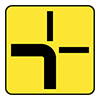 Wykonaj w zeszycie ćw. 3 s. 55 ( nie musisz mi przesyłać - sprawdzę po powrocie do szkoły)2. Przeczytaj tekst na str. 56: Skrzyżowanie o ruchu okrężnym.- zastanów się nad ćw. 5- większość skrzyżowań o ruchu okrężnym wygląda tak jak na rysunku 2Aby poćwiczyć sobie sytuacje na skrzyżowaniach zapraszam na stronę – skrzyżowania ze znakami: https://brd.edu.pl/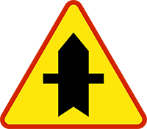 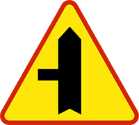 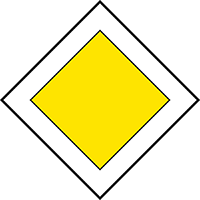 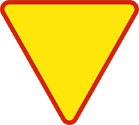 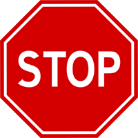 